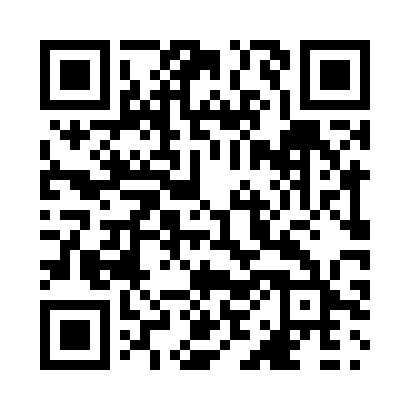 Prayer times for Gonor, Manitoba, CanadaMon 1 Apr 2024 - Tue 30 Apr 2024High Latitude Method: Angle Based RulePrayer Calculation Method: Islamic Society of North AmericaAsar Calculation Method: HanafiPrayer times provided by https://www.salahtimes.comDateDayFajrSunriseDhuhrAsrMaghribIsha1Mon5:307:031:316:008:019:342Tue5:277:011:316:018:029:363Wed5:256:591:316:028:049:384Thu5:226:571:316:038:069:405Fri5:206:541:306:048:079:426Sat5:176:521:306:058:099:447Sun5:156:501:306:068:109:468Mon5:126:481:296:078:129:489Tue5:106:461:296:088:139:5010Wed5:076:441:296:108:159:5211Thu5:056:421:296:118:179:5412Fri5:026:401:286:128:189:5613Sat4:596:381:286:138:209:5814Sun4:576:351:286:148:2110:0015Mon4:546:331:286:158:2310:0216Tue4:526:311:276:168:2410:0517Wed4:496:291:276:178:2610:0718Thu4:466:271:276:188:2810:0919Fri4:446:251:276:198:2910:1120Sat4:416:231:276:208:3110:1321Sun4:386:211:266:218:3210:1622Mon4:366:191:266:228:3410:1823Tue4:336:171:266:238:3510:2024Wed4:316:161:266:248:3710:2225Thu4:286:141:266:258:3810:2526Fri4:256:121:256:268:4010:2727Sat4:236:101:256:278:4210:2928Sun4:206:081:256:288:4310:3229Mon4:176:061:256:298:4510:3430Tue4:156:041:256:308:4610:36